공고번호 : 상해한국학교 제 2019- 04호생활복 구매 입찰 공고상해한국학교에서는 상해한국학교 학생 생활복의 구매를 위하여 생활복 생산업체를 선정하고자 하오니 아래의 자격을 갖춘 업체는 지정 기일 내에 입찰 등록을 하여 주시기 바랍니다 (중국 현지업체 포함) 위와 같이 공고합니다.2019년 9 월 17일상해한국학교장생활복 구매 입찰 참가 신청서입찰 공고번호 : 상해한국학교제 2019-04호입찰 일자 : 2019년 월 일 건명 : 상해한국학교 생활복 제조본인은 상해한국학교 생활복구매 계약규정 및 기타 특수조건 등에 따라 물품을 납품할 것을 확약하며 별첨 서류를 첨부하여 구매 참가신청서를 제출합니다.2019 년 월 일 신청인 : (인) 입찰참가 신청자 : 주민(법인) 등록번호 :신청자 주소 : 전화 번호 : 상해한국학교장 귀중입 찰 서[밀봉 후 제출]입 찰 서 [밀봉 후 제출]서 약 서생활복 제조 및 판매 시설 현황서1. 생활복 판매장 보유현황 ○ 현 재 : 있다 ( ), 없다 ( )○ 확보계획 : 있다 ( ), 없다 ( )2. 생활복제조 시설 보유현황3. 생활복 제조 경험(구체적으로 기재)○○○4. 구매 납품 실적(구체적으로 기재)○○○5. A/S 가능여부○ 가능( ), 불가능( )※ 위의 사항은 평가결과 1순위 업체로 선정된 이후 학부모가 공장을 방문하여 실사를 할 예정이므로 정확하게 기재하여 주시기 바람 상해한국학교장 귀중□ 상해한국학교의 생활복 ※디자인은 학교에 귀속된다.□ 상해한국학교 2020학년도 신입생 생활복 구매 입찰 등록 시 유의사항1. 생활복의 원활한 수급을 위해 생활복업체는 적정한 장소에 전문 매장 설치, 온라인 등을 통한 직접 구매 등 구매자를 위한 편의를 제공한다.2. 본 계약은 단가계약이기에 학교에서는 최종 계약수량 및 총 계약금액을 보장할 수 없다.<붙임 1> 생활복 샘플 사진□ 입찰 품목○ 학생 생활복○ 학생 생활복□ 입찰 방법공개(제한경쟁)입찰(협상에 의한 계약), 단가 계약공개(제한경쟁)입찰(협상에 의한 계약), 단가 계약□ 예정남품규모(변경가능)신입생 포함 300여명 예정(최종 신청에 따라 변동이 있을 수 있음)신입생 포함 300여명 예정(최종 신청에 따라 변동이 있을 수 있음)□ 입찰 등록 마감일 및 장소○ 기간2019년 9월 18일 ~ 9월 27일(금) 10:00까지□ 입찰 등록 마감일 및 장소○ 장소상해한국학교행정실□ 제안서 설명회 일시 및 장소○ 일시2019년 10월 09일(수) 14:00 예정(추후 변경 시 개별 통보)□ 제안서 설명회 일시 및 장소○ 장소행정동 1층 협의회의실□ 낙찰자 선정절차* 제안서 설명회 직후 평가위원의 평가서를 종합하여 낙찰자 발표 : 2019년 10월 14일(월) 학교 홈페이지에 발표 예정* 제안서 설명회 직후 평가위원의 평가서를 종합하여 낙찰자 발표 : 2019년 10월 14일(월) 학교 홈페이지에 발표 예정□ 입찰 자격   ○ 지역 제한해당없음□ 입찰 자격   ○ 입찰참여 업체자격 (국적 불문)① 생활복 및 스포츠의류의 제조, 판매를 1년 이상 영위한자② 제조, 판매 후 A/S가 3년 이상 가능한 자□ 구비 서류○ 입찰 참가신청서(소정양식) 1부○ 입찰서(소정양식) 1부[밀봉제출]○ 입찰보증금 지급 각서 1부(소정양식)○ 서약서(소정양식) 1부○ 생활복 제조, 판매 시설 현황서 1부(소정양식 (해당할 시)○ 생활복 납품 실적증명서 1부 (해당할 시)○ 부가가치세 납부 증명서(당해 분기 실적 증명) 1부○ 사업자등록증 사본 1부(원본대조필 대표자 인감 날인)○ 공장등록증명서 1부○ 인감증명서 1부 / 사용인감계 1부○ 국세, 지방세완납 증명서 1부○ 학생 생활복 (동.하복) 샘플 1벌○ 입찰 참가신청서(소정양식) 1부○ 입찰서(소정양식) 1부[밀봉제출]○ 입찰보증금 지급 각서 1부(소정양식)○ 서약서(소정양식) 1부○ 생활복 제조, 판매 시설 현황서 1부(소정양식 (해당할 시)○ 생활복 납품 실적증명서 1부 (해당할 시)○ 부가가치세 납부 증명서(당해 분기 실적 증명) 1부○ 사업자등록증 사본 1부(원본대조필 대표자 인감 날인)○ 공장등록증명서 1부○ 인감증명서 1부 / 사용인감계 1부○ 국세, 지방세완납 증명서 1부○ 학생 생활복 (동.하복) 샘플 1벌□ 기타 사항○ 입찰등록 마감 후 업체 제안서 설명회시 당일 견본품을 제시하고 해당 제품에 대하여 설명할 수 있도록 준비○ 제출한 서류는 일체 반환하지 않으며, 어떠한 이의도 제기하지 않는다. 서류 등 추가 보완사항이 있을 때에는 이에 즉시 응한다.○ 상해한국학교 생활복규정에 저촉되지 않고, 품질 등을 비교하여 상호협력관계를 유지할 수 있는 업체를 우선으로 한다.○ 계약의 주체는 학교장과 업체의 대표임○ 입찰등록 마감 후 업체 제안서 설명회시 당일 견본품을 제시하고 해당 제품에 대하여 설명할 수 있도록 준비○ 제출한 서류는 일체 반환하지 않으며, 어떠한 이의도 제기하지 않는다. 서류 등 추가 보완사항이 있을 때에는 이에 즉시 응한다.○ 상해한국학교 생활복규정에 저촉되지 않고, 품질 등을 비교하여 상호협력관계를 유지할 수 있는 업체를 우선으로 한다.○ 계약의 주체는 학교장과 업체의 대표임□ 생활복 사양○ 생활복의 색상과 디자인, 섬유재질은 규격서 참조(자세한 것은 학교 생활복 참조)○ 생활복의 색상과 디자인, 섬유재질은 규격서 참조(자세한 것은 학교 생활복 참조)□ 문의 전화○ 입찰등록 사항 : 상해한국학교 행정실 86-21-6493-9585○ 입찰등록 사항 : 상해한국학교 행정실 86-21-6493-9585상호 또는 법인명사업자등록번호주소전화번호(FAX)대표자 성명주민(법인)등록번호입찰 공고 번호2019-04호입찰 연월일입찰 연월일2019. . .2019. . .입 찰 건 명상해한국학교 생활복 하복 제조상해한국학교 생활복 하복 제조상해한국학교 생활복 하복 제조상해한국학교 생활복 하복 제조상해한국학교 생활복 하복 제조입 찰 품 목생활복 남․여학생 하복생활복 남․여학생 하복생활복 남․여학생 하복생활복 남․여학생 하복생활복 남․여학생 하복입찰 단가(부가세 포함)구분구분단가(원)단가(원)비고입찰 단가(부가세 포함)상의(남여공용)상의(남여공용)입찰 단가(부가세 포함)하의(남여공용)하의(남여공용)납품 연월일계 약 시 협의함계 약 시 협의함계 약 시 협의함계 약 시 협의함계 약 시 협의함나(우리)는 물품구매 입찰 유의서에 따라 응찰하며, 이에 입찰이 귀 위원회에 의하여 수락되면 생활복입찰규정 및 기타 계약조건, 현품 설명 사항에 대한 계약, 특수 조건 등에 따라 위의 입찰 금액으로 납품 기한 내에 물품을 납품할 것을 확약하며 입찰서를 제출합니다.2019 . . .입찰자 : (인)상 호 :대표자 성명 :주민(법인)등록번호 :주 소 :전 화 번 호 :상해한국학교장 귀중나(우리)는 물품구매 입찰 유의서에 따라 응찰하며, 이에 입찰이 귀 위원회에 의하여 수락되면 생활복입찰규정 및 기타 계약조건, 현품 설명 사항에 대한 계약, 특수 조건 등에 따라 위의 입찰 금액으로 납품 기한 내에 물품을 납품할 것을 확약하며 입찰서를 제출합니다.2019 . . .입찰자 : (인)상 호 :대표자 성명 :주민(법인)등록번호 :주 소 :전 화 번 호 :상해한국학교장 귀중나(우리)는 물품구매 입찰 유의서에 따라 응찰하며, 이에 입찰이 귀 위원회에 의하여 수락되면 생활복입찰규정 및 기타 계약조건, 현품 설명 사항에 대한 계약, 특수 조건 등에 따라 위의 입찰 금액으로 납품 기한 내에 물품을 납품할 것을 확약하며 입찰서를 제출합니다.2019 . . .입찰자 : (인)상 호 :대표자 성명 :주민(법인)등록번호 :주 소 :전 화 번 호 :상해한국학교장 귀중나(우리)는 물품구매 입찰 유의서에 따라 응찰하며, 이에 입찰이 귀 위원회에 의하여 수락되면 생활복입찰규정 및 기타 계약조건, 현품 설명 사항에 대한 계약, 특수 조건 등에 따라 위의 입찰 금액으로 납품 기한 내에 물품을 납품할 것을 확약하며 입찰서를 제출합니다.2019 . . .입찰자 : (인)상 호 :대표자 성명 :주민(법인)등록번호 :주 소 :전 화 번 호 :상해한국학교장 귀중나(우리)는 물품구매 입찰 유의서에 따라 응찰하며, 이에 입찰이 귀 위원회에 의하여 수락되면 생활복입찰규정 및 기타 계약조건, 현품 설명 사항에 대한 계약, 특수 조건 등에 따라 위의 입찰 금액으로 납품 기한 내에 물품을 납품할 것을 확약하며 입찰서를 제출합니다.2019 . . .입찰자 : (인)상 호 :대표자 성명 :주민(법인)등록번호 :주 소 :전 화 번 호 :상해한국학교장 귀중나(우리)는 물품구매 입찰 유의서에 따라 응찰하며, 이에 입찰이 귀 위원회에 의하여 수락되면 생활복입찰규정 및 기타 계약조건, 현품 설명 사항에 대한 계약, 특수 조건 등에 따라 위의 입찰 금액으로 납품 기한 내에 물품을 납품할 것을 확약하며 입찰서를 제출합니다.2019 . . .입찰자 : (인)상 호 :대표자 성명 :주민(법인)등록번호 :주 소 :전 화 번 호 :상해한국학교장 귀중입찰 공고 번호2019-04호2019-04호입찰 연월일입찰 연월일2019. . .2019. . .입 찰 건 명상해한국학교 생활복 동복 제조상해한국학교 생활복 동복 제조상해한국학교 생활복 동복 제조상해한국학교 생활복 동복 제조상해한국학교 생활복 동복 제조상해한국학교 생활복 동복 제조입 찰 품 목생활복 남․여학생 동복생활복 남․여학생 동복생활복 남․여학생 동복생활복 남․여학생 동복생활복 남․여학생 동복생활복 남․여학생 동복입찰 단가(부가세 포함)구분구분구분단가(원)단가(원)비고입찰 단가(부가세 포함)상의(남녀공용)상의(남녀공용)상의(남녀공용)입찰 단가(부가세 포함)남자하의   정장바지   정장바지입찰 단가(부가세 포함)여자하의   정장치마   정장치마납품 연월일계약 시 협의함계약 시 협의함계약 시 협의함계약 시 협의함계약 시 협의함계약 시 협의함나(우리)는 물품구매 입찰 유의서에 따라 응찰하며, 이에 입찰이 귀 위원회에 의하여 수락되면 생활복입찰규정 및 기타 계약조건, 현품 설명 사항에 대한 계약, 특수 조건 등에 따라 위의 입찰 금액으로 납품 기한 내에 물품을 납품할 것을 확약하며 입찰서를 제출합니다.2019 . . .입찰자 : (인)상 호 :대표자 성명 :주민(법인)등록번호 :주 소 :전 화 번 호 :상해한국학교장 귀중나(우리)는 물품구매 입찰 유의서에 따라 응찰하며, 이에 입찰이 귀 위원회에 의하여 수락되면 생활복입찰규정 및 기타 계약조건, 현품 설명 사항에 대한 계약, 특수 조건 등에 따라 위의 입찰 금액으로 납품 기한 내에 물품을 납품할 것을 확약하며 입찰서를 제출합니다.2019 . . .입찰자 : (인)상 호 :대표자 성명 :주민(법인)등록번호 :주 소 :전 화 번 호 :상해한국학교장 귀중나(우리)는 물품구매 입찰 유의서에 따라 응찰하며, 이에 입찰이 귀 위원회에 의하여 수락되면 생활복입찰규정 및 기타 계약조건, 현품 설명 사항에 대한 계약, 특수 조건 등에 따라 위의 입찰 금액으로 납품 기한 내에 물품을 납품할 것을 확약하며 입찰서를 제출합니다.2019 . . .입찰자 : (인)상 호 :대표자 성명 :주민(법인)등록번호 :주 소 :전 화 번 호 :상해한국학교장 귀중나(우리)는 물품구매 입찰 유의서에 따라 응찰하며, 이에 입찰이 귀 위원회에 의하여 수락되면 생활복입찰규정 및 기타 계약조건, 현품 설명 사항에 대한 계약, 특수 조건 등에 따라 위의 입찰 금액으로 납품 기한 내에 물품을 납품할 것을 확약하며 입찰서를 제출합니다.2019 . . .입찰자 : (인)상 호 :대표자 성명 :주민(법인)등록번호 :주 소 :전 화 번 호 :상해한국학교장 귀중나(우리)는 물품구매 입찰 유의서에 따라 응찰하며, 이에 입찰이 귀 위원회에 의하여 수락되면 생활복입찰규정 및 기타 계약조건, 현품 설명 사항에 대한 계약, 특수 조건 등에 따라 위의 입찰 금액으로 납품 기한 내에 물품을 납품할 것을 확약하며 입찰서를 제출합니다.2019 . . .입찰자 : (인)상 호 :대표자 성명 :주민(법인)등록번호 :주 소 :전 화 번 호 :상해한국학교장 귀중나(우리)는 물품구매 입찰 유의서에 따라 응찰하며, 이에 입찰이 귀 위원회에 의하여 수락되면 생활복입찰규정 및 기타 계약조건, 현품 설명 사항에 대한 계약, 특수 조건 등에 따라 위의 입찰 금액으로 납품 기한 내에 물품을 납품할 것을 확약하며 입찰서를 제출합니다.2019 . . .입찰자 : (인)상 호 :대표자 성명 :주민(법인)등록번호 :주 소 :전 화 번 호 :상해한국학교장 귀중나(우리)는 물품구매 입찰 유의서에 따라 응찰하며, 이에 입찰이 귀 위원회에 의하여 수락되면 생활복입찰규정 및 기타 계약조건, 현품 설명 사항에 대한 계약, 특수 조건 등에 따라 위의 입찰 금액으로 납품 기한 내에 물품을 납품할 것을 확약하며 입찰서를 제출합니다.2019 . . .입찰자 : (인)상 호 :대표자 성명 :주민(법인)등록번호 :주 소 :전 화 번 호 :상해한국학교장 귀중시 설 명수 량시 설 명수 량미싱(재봉틀)대오버로크대단추달이대큐대재 단 기대기 타대구분구분섬유 혼용률(예시)비고(색상)하복상의생활복(반팔)폴리65, 레이온35곤색(목칼라)하복하의울60, 폴리35, 젠트라5남자:남색여자:남색동복생활복(긴팔)폴리에스테르 100%회색동복하의울60, 폴리35, 젠트라5남자:남색여자:남색안감안감폴리에스테르 100%사진비고춘추복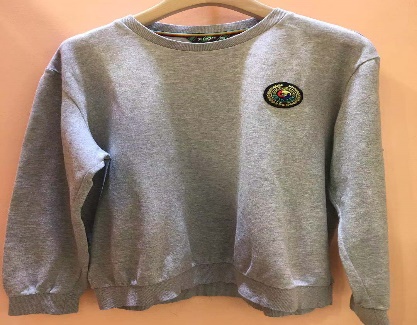 남여공용춘추복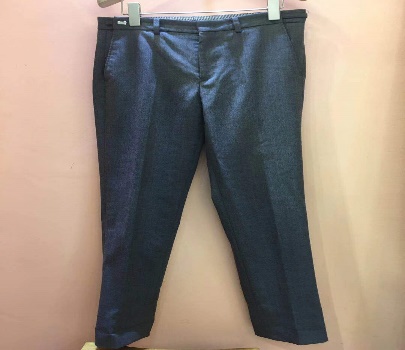 남(색상은 남색으로 변경)춘추복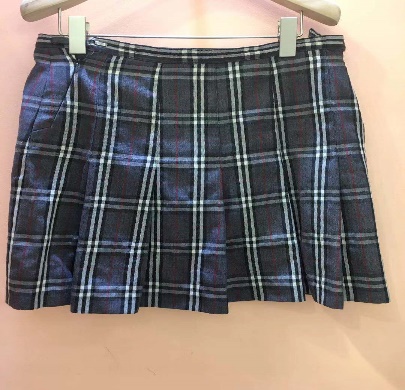 여(색상은 남색으로 변경)하복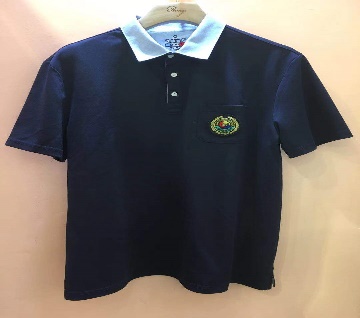 남여공용하복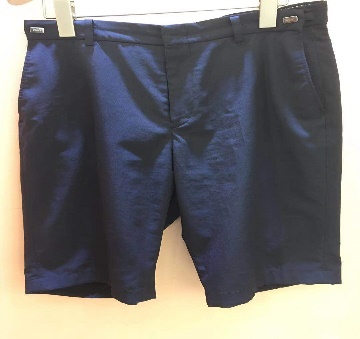 남여공용